Сервис «Производственная кооперация и сбыт» на Цифровой платформе МСП.

Федеральная корпорация по развитию малого и среднего предпринимательства (АО «Корпорация «МСП») в рамках государственной поддержки российской промышленности предлагает предприятиям новый инструмент продвижения отечественной продукции или поиска необходимых товаров.Сервис «Производственная кооперация и сбыт» на Цифровой платформе МСП (https://мсп.рф/services/development/promo/nonprod/) объединяет отечественных поставщиков и заказчиков в условиях необходимости импортозамещения. Сервис, как и весь функционал Цифровой платформы МСП, предоставляется пользователям бесплатно и содержит несколько модулей:1. Если Вы хотите стать поставщиком крупных производственных и торговых компаний или найти поставщиков компонентов для своего производства, Вы можете воспользоваться «Реестром промышленных компаний». Это открытая база поставщиков сегмента МСП со всей России. Более 24 000 предприятий уже состоят в Реестре и открыты для запросов от заказчиков.Если Ваше предприятие относится к субъектам малого и среднего предпринимательства (МСП) (проверить это Вы можете по ссылке: https://ofd.nalog.ru/search.html?mode=quick), Вы можете, авторизовавшись на Цифровой платформе МСП с помощью Госуслуг, разместить информацию о своей компании и продукции в Реестре промышленных компаний по ссылке https://мсп.рф/services/development/not-food/.Информация о каждой компании представлена в Реестре в виде карточки, которая помимо наименования и реквизитов компании содержит сведения о видах деятельности, кодах ОКПД2 и наименованиях производимой продукции, а также дополнительные сведения о производстве и контактные данные. Разместив информацию о своей компании в Реестре, Вы попадете в поле зрения крупных заказчиков. Также Вы сможете найти здесь поставщиков и для своих нужд.2. Если Вы хотите узнать, какие непродовольственные товары и комплектующие требуются крупным производственным и торговым компаниям прямо сейчас, рекомендуем изучить их потребности в модуле «Стать поставщиком ритейлеров и производителей» по ссылке https://мсп.рф/services/development/retail_noprod/.Модуль содержит актуальную информацию о более чем 6 000 запросов торговых сетей и крупных производственных компаний из России и из-за рубежа на покупку комплектующих, сырья, компонентов и другой промышленной продукции, а также непродовольственных товаров. Данная информация доступна всем авторизованным пользователям Цифровой платформы МСП.Вы можете откликнуться на конкретный запрос и заполнить анкету поставщика. Сориентироваться поможет подбор по наименованию продукции, коду ОКПД2 или региону поставки. Более 700 потенциальных поставщиков уже откликнулись на потребности крупных компаний, размещенные в модуле «Стать поставщиком ритейлеров и производителей», а более 70 – заключили договоры поставки.Если Ваше предприятие ищет новых поставщиков российских товаров и импортозамещающей продукции, Вы также можете разместить свой запрос на поиск поставщиков на Цифровой платформе МСП. Для этого необходимо заполнить форму в формате Excel по образцу (прилагается по ссылке: https://cloud.mail.ru/public/kewe/N5ZejF5Dn) и направить ее сотрудникамАО «Корпорация «МСП» на почту b2b@corpmsp.ru.Сотрудники АО «Корпорация «МСП разместят на площадке сервиса Ваши потребности и будут направлять отклики потенциальных поставщиков.По всем вопросам, возникающим при работе с сервисом «Производственная кооперация и сбыт» Цифровой платформы МСП, Вы можете обратиться в АО «Корпорация «МСП». Контактное лицо – Астапенков Максим Александрович, Mastapenkov@corpmsp.ru, +7 (800) 100-11-00 доб. 233.Категория: Поддержка предпринимательстваОпубликовано: 29 мая 2023 | Автор: Администрация МО "Вочепшийское сельское поселение" | Печать | Электронная почта | Просмотров: 21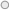 - о правах предпринимателя при проведении проверок «ПРОВЕРКИ: ПРОСТО О ГЛАВНОМ»;- о правах предпринимателей в случае получения предостережения «ПРЕДПРИНИМАТЕЛЮ О ПРЕДОСТЕРЕЖЕНИИ»;- о мерах поддержки бизнеса в 2022 и 2023 годах хронометражем. Анимационные ролики и пресс-релиз доступны в папке «Каталог материалов для РОИВ 2023» наhttps://disk.yandex.ru/d/-9hR7QBDr967lw.

Категория: Поддержка предпринимательстваОпубликовано: 07 ноября 2022 | Автор: Администрация МО "Вочепшийское сельское поселение" | Печать | Электронная почта | Просмотров: 131Система быстрых платежей для бизнеса.Категория: Поддержка предпринимательстваОпубликовано: 07 февраля 2023 | Автор: Администрация МО "Вочепшийское сельское поселение" | Печать | Электронная почта | Просмотров: 67Какие субсидии могут получить компании и ИП из реестра МСП в 2023 году.
Субсидии за новых работников в 2023 годуПостановлением Правительства 3 2134 от 24.11.2022 продлили на 2023 год программу субсидирования за трудоустройство: Молодежи до 30 лет, Безработных, Беженцев из Украины, ДНР, ЛНР. Размер субсидии включает три размера МРОТ, в 2023 году он составляет 16 242 рубля, плюс районный коэффициент и страховые взносы. Работодатель получит три выплаты: через месяц, три и шесть месяцев после трудоустройства нового сотрудника. Для получения субсидии подбирать кандидатов и принимать новых работников необходимо через портал «Работа в России». Через месяц после трудоустройства работника необходимо сдать заявление в новый Социальный фонд России, с 2023 года он выполняет функции ПФР и ФСС. Кредитные каникулы в 2023 году Правительство планирует продлить кредитные каникулы для малого бизнеса до 31 марта 2023 года. Соответствующая поправка ожидается в постановлении № 352 от 12.03.2022. Каникулы введены для малого бизнеса и физлиц, у которых имеется кредит или ипотека. Каникулы предоставляют отсрочку по платежам на срок до шести месяцев. Кроме того, заемщик вправе оформить реструктуризацию долга или уменьшить размер ежемесячного платежа. Для получения каникул необходимо обращаться к банку – кредитору. Также каникулы предусмотрены для мобилизованных ИП и членов их семей. Отсрочку можно запросить по кредиту, полученному до мобилизации. Платежи приостанавливаются до окончания службы, для этого необходимо оформить обращение в банк, срок обращения – до 31 декабря 2022 года. Проверить, какие льготы положены вашей компании или ИП, можно в сервисе Главбух. Контрагенты. Там есть полный список льгот, как региональных, так и федеральных. Чтобы узнать, на какие льготы может претендовать ваша компания, воспользуйтесь бесплатным доступом к сервису «Главбух. Контрагенты». Просто вводите ИНН в строке поиска и смотрите, какие санитарные нормы действуют в регионе и какой поддержкой ваша компания может воспользоваться уже сейчас.Источник: https://www.rnk.ru/article/218180-kakie-subsidii-mogut-poluchit-kompanii-i-ip-iz-reestra-msp-v-2023-goduКатегория: Поддержка предпринимательстваОпубликовано: 13 сентября 2022 | Автор: Администрация МО "Понежукайское сельское поселение" | Печать | Электронная почта | Просмотров: 190МАРКИРОВКА УПАКОВАННОЙ ВОДЫ.
ПОРЯДОК ПЕРЕХОДА НА ПЕРЕДАЧУ ТОВАРОВ С ИСПОЛЬЗОВАНИЕМПОРЯДОК ПЕРЕХОДА НА ПЕРЕДАЧУ ТОВАРОВ С ИСПОЛЬЗОВАНИЕМСЕРВИСА ЭЛЕКТРОННОГО ДОКУМЕНТООБОРОТА (ЭДО).Категория: Поддержка предпринимательстваИнфраструктура поддержки.Финансовая поддержка.Имущественная поддержка.МЕРЫ ПОДДЕРЖКИ.